LUCHINO CAMICIE 	2.727	€188,99€      515.375,00€      515.375,00IMAGEMODELNAMEMADE INREXSSMLXLXXLTOTRRPRRPTOT RRPTOT RRP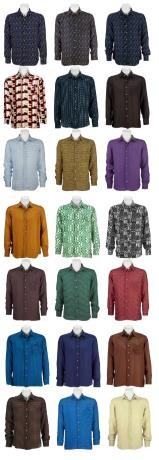 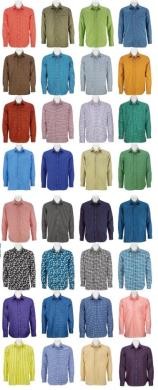 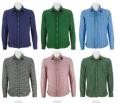 SETA SLIMFITELLE BIANCO BLU (SETA 100%)ITALY0/17432117€235,00€3.995,00SETA SLIMFITELLE GIALLO BLU (SETA 100%)ITALY0/26766732€235,00€7.520,00SETA SLIMFITELLE AZZURRO BLU (SETA 100%)ITALY0/38875634€235,00€7.990,00SETA SLIMFITCATENE AZZURRO BLU ( SETA 100%)ITALY1/194431214€235,00€3.290,00SETA SLIMFITCATENE ROSSO BLU ( SETA 100%)ITALY1/203233314€235,00€3.290,00SETA SLIMFITCATENE MATTONE BLU ( SETA 100%)ITALY1/21231118€235,00€1.880,00SETA SLIMFITCATENE ORO MATTONE ( SETA 100%)ITALY1/223646524€235,00€5.640,00SETA SLIMFITZIG ZAG ( SETA 100%)ITALY2/202676728€235,00€6.580,00SETA SLIMFITNOVECENTO ( SETA 100%)ITALY2/213221210€235,00€2.350,00SETA SLIMFITASTRATTO (SETA 100%)ITALY2/223441214€235,00€3.290,00SETA SLIMFITASTRATTO BLU (SETA 100%)ITALY2/232233313€235,00€3.055,00SETA SLIMFITPOIS BLU AZZURRO (SETA 100%)ITALY3/1642214€235,00€3.290,00SETA SLIMFITPOIS MARRONE BLU (SETA 100%)ITALY3/21434921€235,00€4.935,00SETA SLIMFITPOIS MARRONE AZZURRO (SETA 100%)ITALY3/34461520€235,00€4.700,00SETA SLIMFITPOIS BLU VERDE (SETA 100%)ITALY3/43231312€235,00€2.820,00SETA SLIMFITPOIS BEIGE AZZURRO (SETA 100%)ITALY3/54332315€235,00€3.525,00SETA SLIMFITPOIS NERO ROSSO (SETA 100%)ITALY3/64423316€235,00€3.760,00SETA SLIMFITPOIS VERDE GIALLO (SETA 100%)ITALY3/74443419€235,00€4.465,00SETA SLIMFITPOIS MARSALA ROSA (SETA 100%)ITALY3/83444419€235,00€4.465,00SETA SLIMFITPENNELLATE BIANCO AZZURRO (SETA 100%)ITALY20/14222212€235,00€2.820,00SETA SLIMFITPENNELLATE MARRONE GIALLO (SETA 100%)ITALY20/24342316€235,00€3.760,00SETA SLIMFITINCROCIOITALY21/14442418€235,00€4.230,00SETA SLIMFITINCROCIO BIANCO BLUITALY21/211114€235,00€940,00SETA SLIMFITROMBO CON MOTIVO FLOREALE BORDEAUXITALY22/1111115€235,00€1.175,00SETA SLIMFITROMBO CON MOTIVO FLOREALE BLUITALY22/2111115€235,00€1.175,00SETA SLIMFITFIORELLINI BLUITALY23/1111115€235,00€1.175,00SETA SLIMFITFIORELLINI BORDEAUXITALY23/2111115€235,00€1.175,00SETA SLIMFITFIORELLINI VERDEITALY23/3111115€235,00€1.175,00COTONE SLIMFITBOLLE ROSSO BIANCOITALY4/911791340€165,00€6.600,00COTONE SLIMFITBOLLE BEIGE VERDEITALY4/103563421€165,00€3.465,00COTONE SLIMFITBOLLE VERDI GIALLOITALY4/1110681135€165,00€5.775,00COTONE SLIMFITBOLLE BLU BIANCOITALY4/126642220€165,00€3.300,00COTONE SLIMFITBOLLE BIANCO ROSSOITALY4/23763723€165,00€3.795,00COTONE SLIMFITROMBO BIANCO NEROITALY5/1732113€165,00€2.145,00COTONE SLIMFITROMBO ROSSO BLUITALY5/2442212€165,00€1.980,00COTONE SLIMFITROMBO BLU GRIGIOITALY5/34232112€165,00€1.980,00COTONE SLIMFITQUA ROSSO BLUITALY6/13241111€165,00€1.815,00COTONE SLIMFITQUA BORDEAUX BEIGEITALY6/24545119€165,00€3.135,00COTONE SLIMFITQUA BLU BLUITALY6/35442318€165,00€2.970,00COTONE SLIMFITQUA BIANCO BLUITALY6/44312414€165,00€2.310,00COTONE SLIMFITQUA BEIGEITALY6/58141537€165,00€6.105,00COTONE SLIMFITMARINA NERAITALY7/6366141645€165,00€7.425,00COTONE SLIMFITMARINA PETROLIOITALY7/71101425€165,00€4.125,00COTONE SLIMFITPAGLIA DI VIENNA NEROITALY8/1335461028€165,00€4.620,00COTONE SLIMFITPAGLIA DI VIENNA BLU ACQUAITALY8/143447725€165,00€4.125,00COTONE SLIMFITPAGLIA DI VIENNA ROSSOITALY8/1519161541€165,00€6.765,00COTONE SLIMFITMEZZO MATTONEITALY9/13665424€165,00€3.960,00COTONE SLIMFITMEZZO ROSSO BLUITALY9/23733723€165,00€3.795,00COTONE SLIMFITBULLONI BIANCO BLUITALY41/14211210€165,00€1.650,00COTONE SLIMFITBULLONI VERDE BIANCOITALY41/24656627€165,00€4.455,00COTONE SLIMFITBULLONI BLU ARANCIONEITALY41/34667528€165,00€4.620,00COTONE SLIMFITSCACCHI AZZURRO BLUITALY42/14211210€165,00€1.650,00COTONE SLIMFITSCACCHI BIANCO BLUITALY42/24231111€165,00€1.815,00COTONE SLIMFITSCACCHI ROSAITALY42/34647425€165,00€4.125,00COTONE SLIMFITRISO BIANCO AZZURROITALY43/11113€165,00€495,00COTONE SLIMFITRISO AZZURRO BIANCOITALY43/32244315€165,00€2.475,00COTONE SLIMFITRISO BLU ROSSOITALY43/42442416€165,00€2.640,00COTONE SLIMFITRISO BEIGE VERDEITALY43/52354216€165,00€2.640,00COTONE SLIMFITRISO VERDE GIALLOITALY43/72354418€165,00€2.970,00COTONE SLIMFITRISO ALTERNATO GIALLO BLUITALY44/22344316€165,00€2.640,00COTONE SLIMFITBOTTONI BLU BIANCOITALY46/1211116€165,00€990,00COTONE SLIMFITBOTTONI ROSA GIALLOITALY46/42354418€165,00€2.970,00JERSEY SLIMFITFIORI BLU (JERSEY)ITALY10/144533322€195,00€4.290,00JERSEY SLIMFITFIORI VERDE (JERSEY)ITALY10/284146326€195,00€5.070,00JERSEY SLIMFITFIORI AZZURRO (JERSEY)ITALY10/3910718742€195,00€8.190,00JERSEY SLIMFITFIORI NAVY (JERSEY)ITALY10/483317628€195,00€5.460,00JERSEY SLIMFITFIORI OLIVA (JERSEY)ITALY10/5610141312762€195,00€12.090,00JERSEY SLIMFITFIORI MARRONE AZZURRO (JERSEY)ITALY10/665557230€195,00€5.850,00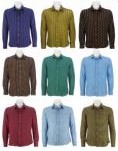 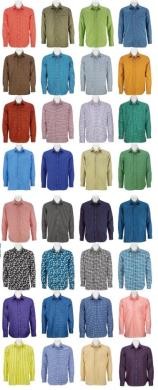 JERSEY SLIMFITQUADRI OVALI ROSSO BLU (JERSEY)ITALY11/163327526€195,00€5.070,00JERSEY SLIMFITQUADRI OVALI BIANCO BLU (JERSEY)ITALY11/265651326€195,00€5.070,00JERSEY SLIMFITQUADRI OVALI GIALLO BLU (JERSEY)ITALY11/3105315428€195,00€5.460,00JERSEY SLIMFITQUADRI OVALI GRIGIO (JERSEY)ITALY11/485323425€195,00€4.875,00JERSEY SLIMFITQUADRI OVALI MALVA (JERSEY)ITALY11/598446637€195,00€7.215,00JERSEY SLIMFITFRECCE VERDE (JERSEY)ITALY12/14221110€195,00€1.950,00JERSEY SLIMFITFRECCE MARRONE (JERSEY)ITALY12/34233214€195,00€2.730,00JERSEY SLIMFITQUADRATINI VERDE (JERSEY)ITALY13/143333319€195,00€3.705,00JERSEY SLIMFITQUADRATINI AZZURROITALY13/24111310€195,00€1.950,00SETA CASACCAELLE BIANCO BLU (SETA 100%)ITALY001433515€235,00€3.525,00SETA CASACCAELLE GIALLO BLU (SETA 100%)ITALY002435618€235,00€4.230,00SETA CASACCAELLE AZZURRO BLU (SETA 100%)ITALY003766625€235,00€5.875,00SETA CASACCACATENE AZZURRO BLU ( SETA 100%)ITALY1019214411€235,00€2.585,00SETA CASACCACATENE ROSSO BLU ( SETA 100%)ITALY1020244313€235,00€3.055,00SETA CASACCACATENE MATTONE BLU ( SETA 100%)ITALY1021626620€235,00€4.700,00SETA CASACCACATENE ORO MATTONE ( SETA 100%)ITALY1022555621€235,00€4.935,00SETA CASACCAZIG ZAG ( SETA 100%)ITALY2020665421€235,00€4.935,00SETA CASACCANOVECENTO ( SETA 100%)ITALY20214239€235,00€2.115,00SETA CASACCAASTRATTO (SETA 100%)ITALY2022445316€235,00€3.760,00SETA CASACCAASTRATTO BLU (SETA 100%)ITALY202322217€235,00€1.645,00SETA CASACCAPOIS BLU AZZURRO (SETA 100%)ITALY3016118€235,00€1.880,00SETA CASACCAPOIS MARRONE BLU (SETA 100%)ITALY302513413€235,00€3.055,00SETA CASACCAPOIS MARRONE AZZURRO (SETA 100%)ITALY303643518€235,00€4.230,00SETA CASACCAPOIS BLU VERDE (SETA 100%)ITALY304443314€235,00€3.290,00SETA CASACCAPOIS BEIGE AZZURRO (SETA 100%)ITALY305424414€235,00€3.290,00SETA CASACCAPOIS NERO ROSSO (SETA 100%)ITALY30621216€235,00€1.410,00SETA CASACCAPOIS VERDE GIALLO (SETA 100%)ITALY307334313€235,00€3.055,00SETA CASACCAPOIS MARSALA ROSA (SETA 100%)ITALY308434314€235,00€3.290,00SETA CASACCAPENNELLATE BIANCO AZZURRO (SETA 100%)ITALY2001433414€235,00€3.290,00SETA CASACCAPENNELLATE MARRONE GIALLO (SETA 100%)ITALY2002435416€235,00€3.760,00SETA CASACCAINCROCIO (SETA 100%)ITALY2101413210€235,00€2.350,00SETA CASACCAINCROCIO BIANCO BLUITALY210211114€235,00€940,00SETA CASACCAROMBO CON MOTIVO FLOREALE BORDEAUXITALY220111114€235,00€940,00SETA CASACCAROMBO CON MOTIVO FLOREALE BLUITALY220211114€235,00€940,00SETA CASACCAFIORELLINI BLUITALY23011113€235,00€705,00SETA CASACCAFIORELLINI BORDEAUXITALY230211215€235,00€1.175,00SETA CASACCAFIORELLINI VERDEITALY230311226€235,00€1.410,00COTONE CASACCABOLLE ROSSO BIANCOITALY4091211121348€165,00€7.920,00COTONE CASACCABOLLE BEIGE VERDEITALY4010525517€165,00€2.805,00COTONE CASACCABOLLE VERDI GIALLOITALY40111415151155€165,00€9.075,00COTONE CASACCABOLLE BLU BIANCOITALY40121266630€165,00€4.950,00COTONE CASACCABOLLE BIANCO ROSSOITALY40231088531€165,00€5.115,00COTONE CASACCAROMBO BIANCO NEROITALY501141310946€165,00€7.590,00COTONE CASACCAROMBO ROSSO BLUITALY502942419€165,00€3.135,00COTONE CASACCAROMBO BLU GRIGIOITALY503344112€165,00€1.980,00COTONE CASACCAQUA ROSSO BLUITALY601235515€165,00€2.475,00COTONE CASACCAQUA BORDEAUX BEIGEITALY602556521€165,00€3.465,00COTONE CASACCAQUA BLU BLUITALY603323816€165,00€2.640,00COTONE CASACCAQUA BIANCO BLUITALY604856524€165,00€3.960,00COTONE CASACCAQUA BEIGEITALY6051516151359€165,00€9.735,00COTONE CASACCAMARINA NERAITALY7061212141250€165,00€8.250,00COTONE CASACCAMARINA PETROLIOITALY707843318€165,00€2.970,00COTONE CASACCAPAGLIA DI VIENNA NEROITALY80131416161561€165,00€10.065,00COTONE CASACCAPAGLIA DI VIENNA BLU ACQUAITALY8014710111240€165,00€6.600,00COTONE CASACCAPAGLIA DI VIENNA ROSSOITALY80151514151660€165,00€9.900,00COTONE CASACCAMEZZO MATTONEITALY901666523€165,00€3.795,00COTONE CASACCAMEZZO ROSSO BLUITALY902513514€165,00€2.310,00COTONE CASACCABULLONI BIANCO BLUITALY4101453416€165,00€2.640,00COTONE CASACCABULLONI VERDE BIANCOITALY4102465621€165,00€3.465,00COTONE CASACCABULLONI BLU ARANCIONEITALY4103466420€165,00€3.300,00COTONE CASACCASCACCHI AZZURRO BLUITALY4201346619€165,00€3.135,00COTONE CASACCASCACCHI BIANCO BLUITALY4202343313€165,00€2.145,00COTONE CASACCASCACCHI ROSAITALY4203424515€165,00€2.475,00COTONE CASACCARISO BIANCO AZZURROITALY4301223411€165,00€1.815,00COTONE CASACCARISO AZZURRO BIANCOITALY4303235212€165,00€1.980,00COTONE CASACCARISO BLU ROSSOITALY4304234413€165,00€2.145,00COTONE CASACCARISO BEIGE VERDEITALY430512227€165,00€1.155,00COTONE CASACCARISO VERDE GIALLOITALY4307244313€165,00€2.145,00COTONE CASACCARISO ALTERNATO GIALLO BLUITALY4402244212€165,00€1.980,00COTONE CASACCABOTTONI BLU BIANCOITALY4601242412€165,00€1.980,00COTONE CASACCABOTTONI ROSA GIALLOITALY4604244313€165,00€2.145,00